Муниципальное бюджетное учреждение дополнительного образования «Центр дополнительного образования  «Созвездие» г.Балашова Саратовской области»Социально-патриотическая акция «Споёмте, друзья»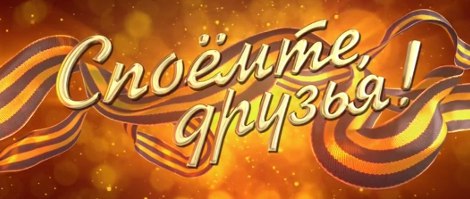 Авторы:члены Городского клуба старшеклассников «Лидер»Руководитель:Новикова Светлана Владиславовна,педагог дополнительного образованияМБУДО «Центр дополнительного образования «Созвездие» г. Балашова Саратовской области»Содержание социально-патриотической акции «Споемте, друзья»1. Проблема и ее актуальность.        В истории нашей страны трудно найти событие, которое своей многогранностью, значительностью и масштабностью сравнилось бы с Великой Отечественной войной. Поэтому неудивительно, что одни  аспекты освещаются в большей степени, чем другие.  Так, в центре внимания традиционно оказываются непосредственно военные действия, подвиги бойцов и мирных жителей, и гораздо реже то, что, на первый взгляд, не является эпохальным, событийным, определяющим. В частности, к этому можно отнести песни военных лет.       Хорошая песня всегда была верным помощником бойца. С песней он отдыхал в короткие часы затишья, вспоминал родных и близких. Многие фронтовики до сих пор помнят видавший виды окопный патефон, на котором они слушали любимые песни под аккомпанемент артиллерийской канонады. Один из участников Великой Отечественной войны, писатель Юрий Яковлев пишет: «Когда я слышу песню о синем платочке, то сразу переношусь в тесную фронтовую землянку. Мы сидим на нарах, мерцает скупой огонек коптилки, потрескивают в печурке дрова, а на столе – патефон. И звучит песня, такая родная, такая понятная и так крепко слитая с драматическими днями войны».Военная песня обладает глубочайшим содержательным смыслом, в котором и патриотизм,  и любовь к Родине, и самопожертвование во имя Отчизны. Именно эти незыблемые духовные ценности, осознаваемые и разделяемые многими поколениями, составляют актуальность нашей социально-патриотической акции «Споемте, друзья!», предполагающей совместное исполнение песен военных и послевоенных лет в местах массового скопления горожан в преддверии празднования Дня Победы.2. Организаторы акции: члены Городского клуба старшеклассников «Лидер» (МБУДО «Центр дополнительного образования «Созвездие» г.Балашова Саратовской области») в количестве 30 человек.Участники акции: жители города Балашова.Привлеченные социальные партнеры:- Городской совет ветеранов;- средства массовой информации;- общеобразовательные учреждения г. Балашова. 3. Цель и задачи Акции.Основная цель  – способствовать сохранению памяти о Великой Отечественной войне через приобщение людей разных возрастов к песенному творчеству военных и послевоенных лет.Цель реализована через решение следующих задач:- акцентировать внимание населения к исторической, великой дате, коей является День Победы, путем создания атмосферы праздника;- формировать у молодого поколения высокое патриотическое сознание;- привлекать людей к открытию заново великого песенного наследия военной эпохи;- развивать творческие способности организаторов акции и участников акции;- укреплять отношения между представителями разных поколений;- приобщать молодежь к истории и традициям своей страны.4. Новизна поставленной задачи Данная акция является новой формой работы по повышению внимания общественности к нашему величайшему историческому прошлому. Она занимает свое особое место в целой череде  мероприятий, осуществляемых членами Клуба на постоянной основе. Среди них социально-патриотические акции: - «Елка счастья», - «Ветеран живет рядом»,- «Набатом звучащие строки», - «О героях былых времен» (в 2015 году в рамках данного конкурса нами была презентована эта акция)К отличительным особенностям социальной акции «Споемте, друзья!» относятся:- исключительно добровольный характер инициативы со стороны членов ГКС «Лидер»;- малобюджетность (средства на реализацию проекта были собраны организаторами самостоятельно). Общий бюджет акции не превышает 500 рублей. 5. Организация и проведение акции:1 этап – разработка и распечатка буклетов с песнями о ВОв и их разучивание (12.04.2016 – 22.04.2016);2 этап – приобретение георгиевских ленточек (25.04.2016 – 29.04.2016);3 этап – приглашение аккомпаниатора(29.04.2016);4 этап – выбор места проведения Акции(29.04.2016);5 этап – информирование населения города о времени и месте проведения Акции (афиши, которые были расклеены на досках объявления в городе) (3.05.2016 – 5.05.2016);6 этап – Проведение акции «Споемте, друзья» (6.05.2016):6 мая 2016 года на летней эстраде в парке им. Куйбышева прошла патриотическая акция «Споёмте, друзья». Песни исполнялись под аккомпанемент и аудиозапись. Всем участникам Акции лидерцы раздали буклеты с текстами песен и георгиевские ленточки. Желающие не только пели, но вальсировали под любимые мелодии. Последним аккордом Акции стала песня–символ 9 Мая «День Победы», вручение цветов ветеранам и общее фото на память.6. Результаты Акции:Судя по отзывам участников Акции, комментариям в социальных сетях, наша акция  востребована, и многие желали бы ее продолжения. Появляются ребята из числа учащихся школ города, которые желали бы участвовать в новой версии Акции в качестве волонтеров. В акции по самым скромным подсчетам приняли участие более 200 человек разного возраста (такая цифра подтверждена количеством заготовленных георгиевских ленточек, которые были розданы в течение мероприятия): это лидерцы и их родители, ветераны ВОв, труженики тыла, учащиеся общеобразовательных школ, горожане. Наш опыт в полной мере может быть распространен, поскольку не предполагает каких-либо исключительно затратных или сложных мер по пути реализации. Мы готовы не только поделиться собственными наработками, но и были бы рады тиражированию нашей инициативы на региональном либо федеральном уровне с соответствующей организационной и материальной поддержкой со стороны властей.7. Имеющийся опыт по реализации проекта 	Форма проведения акций традиционна для работы Городского клуба старшеклассников «Лидер». Как уже было упомянуто выше, ежегодно силами Клуба разрабатывается и претворяется в жизнь немалое количество аналогичных мероприятий.  8. Отражение результатов в СМИ, иных печатных изданиях1. На сайте местной администрации: http://baladmin.ru/news/4026/.2. На сайте МБУДО «Центр дополнительного образования «Созвездие» г.Балашова Саратовской области» http://cevd-bal.ucoz.ru/news/den_pobedy/2016-05-11-5673. В Контакте в группе «Лидер» https://vk.com/lider_gks 4. Публикации в местных печатных изданиях: «Балашовская правда», «Город».